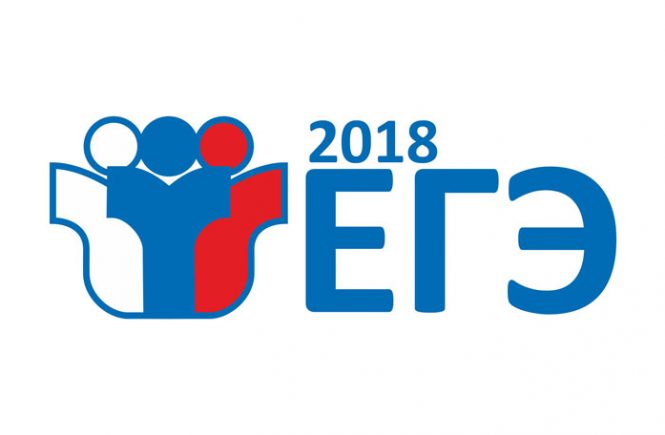 Расписание ЕГЭ в 2018 году (основной период):28 мая (понедельник) – география, информатика и информационно-коммуникационные технологии (ИКТ);30 мая (среда) – ЕГЭ по математике базового уровня;1 июня (пятница) – ЕГЭ по математике профильного уровня; 4 июня (понедельник) – химия, история;6 июня (среда) – русский язык;9 июня (суббота) – иностранные языки (английский, французский, немецкий, испанский) (раздел «Говорение»); 13 июня (среда) – иностранные языки (английский, французский, немецкий, испанский) (раздел «Говорение»);14 июня (четверг) – обществознание;18 июня (понедельник) – биология, иностранные языки (английский, французский, немецкий, испанский) (кроме раздела "Говорение"),20 июня (среда) – литература, физика.Резервные дни - с 22 июня по 2 июля.